Znak sprawy: PN/ 24/ 2019                                                                                                     Jasło, dn. 2019-08-23WyjaśnieniA  i  ZMIANY  treŚci  SIWZna podstawie art.  38 ust. 2 ustawy Prawo zamówień publicznychdotyczy przetargu nieograniczonego na usługę przeglądy techniczne, naprawa i konserwacja aparatury i sprzętu medycznego, a także kontrola bezpieczeństwa mechanicznego i elektrycznego - stała obsługa techniczna dla potrzeb Szpitala Specjalistycznego w Jaśle”	Informujemy, że w postępowaniu przetargowym otrzymaliśmy od Wykonawców następujące pytania dotyczące specyfikacji istotnych warunków zamówienia.Pytanie nr 1 Dotyczy pakietu 29 Ultrasonografy, SIWZ p. 17.1: Z uwagi na fakt, że nasza firma specjalizuje się w serwisowaniu echokardiografów i aparatów USG firmy General Electric a w pakiecie 29 wyszczególnione są również inne aparaty, zwracamy się z pytaniem czy Zamawiający zgodzi się na wydzielenie aparatów USG (VIVID S5, VOLUSON 730, VIVID 3 PRO) w oddzielnym pakiecie co naszym zdaniem umożliwi złożenie ofert przez większą liczbę wykonawców a zarazem zwiększy konkurencyjność ofert? Odpowiedź nr 1 Zamawiający nie wprowadza zmian.Pytanie nr 2 Dotyczy: załącznik nr 1 pkt. 3 do SIWZ umowa § 3 ust. 4:  Czy Zamawiający zgodzi się na wydłużenie terminu dokonania naprawy do 14 dni. Wydłużenie terminu usunięcia awarii, jeżeli zajdzie konieczność sprowadzenia części zamiennych wpłynie pozytywnie na ewentualną cenę części zamiennych, gdyż da możliwość skorzystania ze źródeł pozaeuropejskich. Odpowiedź nr 2 Zamawiający nie wprowadza zmian.Pytanie nr 3 Dotyczy umowy § 5 ust. 8 oraz formularza oferty załącznik nr 1 punkt 4: Prosimy o wyjaśnienie zapisu.Odpowiedź nr 3 Wykonawca może doliczyć nie więcej niż 10% ceny materiałów i części jako koszt zakupu.Pytanie nr 4 Czy Zamawiający wyraża zgodę na  pozostawienie w formularzu ofertowym załącznik nr 1, zapisów dotyczących tylko tego pakietu, na który składana jest oferta.Odpowiedź nr 4 TAKPytanie nr 5 Dotyczy SIWZ punkt 5.1.2 zdolność techniczna i zawodowa oraz ogłoszenia sekcja III punkt III.1.3: Prosimy o wyjaśnienie zapisu ponieważ w SIWZ i ogłoszeniu Zamawiający w zakresie zdolności technicznej lub zawodowej określił, że nie stawia w tym zakresie wymagań, jednocześnie wymagając od wykonawców (w ogłoszeniu) wskazania w ofercie imion i nazwisk osób wykonujących czynności przy realizacji zamówienia wraz z informacją o kwalifikacjach zawodowych i doświadczeniu tych osób. Odpowiedź nr 5 Zamawiający nie stawia warunku.Pytanie nr 6 Dotyczy SIWZ punkt 3.1.1 oraz umowy § 5 ust. 5: Czy Zamawiający dopuści używanie przy naprawach części rekondycjonowanych o jakości technicznej i parametrach  co najmniej takich samych jak zamontowane oryginalne. Części rekondycjonowane stanowią alternatywę cenową do części nowych, zwykle ich cena jest znacznie niższa od części nowych a okres eksploatacji może okazać się nie krótszy.Odpowiedź nr 6 Zgodnie z § 5ust 5 umowy.Pytanie nr 7 Czy Zamawiający przedłuży termin składania ofert o 7 dni?Odpowiedź nr 7 Zamawiający przedłuża termin składania ofert do 28.08.2019r godz. 10:00, otwarcia do 28.08.2019r godz. 10:30.Pytanie nr 8 Dotyczy załącznika numer 2 do umowy § 8 ust. 2: Czy zamawiające zgodzi się na zmianę zapisu „Powierzone przez Administratora danych dane osobowe będą przetwarzane przez podmiot przetwarzający wyłącznie w celu realizacji umowy z dnia…, nr…. w zakresie zbieranie, utrwalanie, organizowanie, porządkowanie, przechowywanie, adaptowanie lub modyfikowanie, pobieranie, przeglądanie, wykorzystywanie, ujawnianie poprzez przesłanie, rozpowszechnianie lub innego rodzaju udostępnianie, dopasowywanie lub łączenie, ograniczanie, usuwanie lub niszczenie powierzonych danych./ wybrać te, które nas dotyczą/.na zapis: Powierzone przez Administratora danych dane osobowe będą przetwarzane przez podmiot przetwarzający wyłącznie w celu realizacji umowy z dnia…, nr…. w zakresie zbieranie, utrwalanie, organizowanie, porządkowanie, przechowywanie, adaptowanie lub modyfikowanie, pobieranie, przeglądanie, wykorzystywanie, ujawnianie poprzez przesłanie, rozpowszechnianie lub innego rodzaju udostępnianie, dopasowywanie lub łączenie, ograniczanie, usuwanie lub niszczenie powierzonych danych chyba, że przepisy szczególne stanowią inaczej.” ? ./ wybrać te, które nas dotyczą/ Konieczne jest to dostosowaniem zapisu umowy do obowiązujących przepisów Odpowiedź nr 8 Zamawiający dopuszcza.Pytanie  nr 9 DOTYCZY $3 ust.4 Czy Zamawiający wyrazi zgodę na zmianę zapisu na zapis o następującej treści:„Wykonawca dokona naprawy urządzenia w czasie 7 dni roboczych od chwili dostarczenia do serwisu Wykonawcy w okresie obowiązywania umowy na jego koszt, bądź 14 dni roboczych w przypadku konieczności importu części, a w przypadku nie naprawienia w tym terminie dostarczy urządzenie zastępcze klasy nie gorszej”Odpowiedź nr 9 Zamawiający nie wprowadza zmian.Pytanie nr 10 DOTYCZY $3 ustęp 5. Czy Zamawiający wyrazi zgodę na zmianę zapisu na zapis o następującej treści:„Wykonawca wykonuje usługi objęte niniejszą umową w siedzibie Zamawiającego przy użyciu własnych narzędzi i materiałów bądź w siedzibie serwisu w przypadku zaistnienia obiektywnych przesłanek” Odpowiedź nr 10 Zamawiający nie wprowadza zmian.
Pytanie nr 11 DOTYCZY $5 ustęp 4 aCzy Zamawiający wyrazi zgodę na zmianę zapisu na zapis o następującej treści:Naprawy z wyłączeniem uszkodzeń mechanicznych- te będą kalkulowane na odrębnych wycenach,Odpowiedź nr 11 Zamawiający nie wprowadza zmian.Pytanie nr 12 DOTYCZY $5 ustęp 14Czy Zamawiający wyrazi zgodę na zmianę zapisu na zapis o następującej treści:Wykonawca zobowiązuje się do niewstrzymywania usług do czasu zapłaty zobowiązania przez Zamawiającego, nie dłużej niż 100  60dni liczonych od dnia upływu terminu płatności wynagrodzenia. Warunkiem skorzystania z prawa do wstrzymywania usług jest złożenie przez Wykonawcę Zamawiającemu w formie pisemnej, pod rygorem nieważności oświadczenia o wstrzymywaniu usług, po uprzednim wyznaczeniu dodatkowego terminu do zapłaty zadłużenia. Odpowiedź nr 12 Zamawiający nie wprowadza zmian.Pytanie nr 13 DOTYCZY $6 ustęp 1.1);2)3);4);6)Czy Zamawiający wyrazi zgodę na zmianę kar umownych odpowiednio:z 30% na 15% ?z 100 zł. na 50 zł.  z 30%na 15%Z 100 zł. na 50 zł. 6) w przypadku odstąpienia od umowy przez Wykonawcę lub Zamawiającego z przyczyn leżących po stronie Wykonawcy – w wysokości 10% niewyczerpanej wartości brutto przedmiotu umowy wymienionej § 5 ust. 1 niniejszej umowy.Odpowiedź nr 13 Zamawiający nie wprowadza zmian.Pytanie nr 14 DOTYCZY pakietu nr 20 . Zwracamy się z prośbą o możliwość wyłączenia urządzenia Videonasolaryngoskop ER270FP  nr fab. 2Y114A030 z pakietu nr 20 . Odpowiedź nr 14 Zamawiający nie wprowadza zmian.Pytanie 15 DOTYCZY pakietu nr 29 . Zwracamy się z prośbą o możliwość wyłączenia aparatu   USG PRO FOC  nr fab. 1890860z  pakietu 29 do oddzielnej obsługi .Odpowiedź nr 15 Zamawiający nie wprowadza zmian.Pytanie nr 16 Dotyczy: Pakiet 38:Czy Zamawiający wydzieli pozycje: 1-8 z Pakietu 38 i utworzy nowy odrębny pakiet. Wydzielenie umożliwi Wykonawcy, specjalizującemu się w przeglądach tego typu urządzeń, przystąpienie do postępowania i zwiększy konkurencyjność.  Odpowiedź nr 16 Zamawiający nie wprowadza zmian.Pytanie nr 17. Dotyczy: Pakiet 7,38 poz. 1-4:Zgodnie z zapisami SIWZ zakres wykonywanych przeglądów technicznych i konserwacji musi być zgodny z dokumentacją techniczno-ruchową dla poszczególnych urządzeń. W celu umożliwienia Zamawiającemu i Wykonawcom biorącym udział w postępowaniu porównania złożonych ofert a także w celu zachowania zasad uczciwej konkurencji i/lub równego traktowania wykonawców prosimy o uszczegółowienie zapisów SIWZ. Uszczegółowienie jest konieczne i niezbędne w celu przygotowania ważnej i uwzględniającej wszystkie wymagane części serwisowe oferty. W chwili obecnej z uwagi na zbyt ogólny opis przedmiotu zamówienia przygotowanie porównywalnych ofert dla Zamawiającego nie jest możliwe.Zgodnie z wytycznymi określonymi przez producentów defibrylatorów wymagana jest  wymiana następujących części gdy osiągną określony stopień zużycia lub datę kolejnej wymiany:- AkumulatorPotencjalni Wykonawcy nie mają wiedzy na temat stopnia zużycia i daty kolejnej wymiany ww. części. Wskazanie Wykonawcom ww. informacji jest niezbędne do określenia czy i ewentualnie jakie części mają zostać uwzględnione w ofercie. Prosimy o jednoznaczne wytyczne czy i dla których defibrylatorów Zamawiający wymaga w trakcie okresu obowiązywania umowy wymiany ww. części. Jeśli wymiana jest wymagana prosimy o podanie numerów fabrycznych urządzeń których dotyczy. Jeżeli Zamawiający nie jest w stanie zweryfikować stopnia zużycia i daty kolejnej wymiany tych części prosimy o zrezygnowanie z konieczności uwzględnienia ich wymiany w cenie przeglądu i wprowadzenie zapisu, z którego będzie jasno wynikać, że wymiana będzie dokonywana zgodnie z zaleceniami serwisu po przeglądzie.Wskazanie Wykonawcy ww. informacji jest niezbędne. Dotychczasowy opis przedmiotu zamówienia tj. jego ogólnikowość stanowi naruszenie regulacji zawartych w art. 29 ust. 1 ustawy Prawo zamówień publicznych nakazującego Zamawiającemu przygotowanie opisu w sposób jednoznaczny i wyczerpujący, uwzględniając wszystkie wymagania i okoliczności mogące mieć wpływ na przygotowanie oferty.Odpowiedź 17: Jeżeli wymaga, będzie to rozliczane na podstawie odrębnej oferty.Pytanie nr 18. Dotyczy: Pakiet 8,39:Zgodnie z zapisami SIWZ zakres wykonywanych przeglądów technicznych i konserwacji musi być zgodny z dokumentacją techniczno-ruchową dla poszczególnych urządzeń.W celu umożliwienia Zamawiającemu i Wykonawcom biorącym udział w postępowaniu porównania złożonych ofert a także w celu zachowania zasad uczciwej konkurencji i/lub równego traktowania wykonawców prosimy o uszczegółowienie zapisów SIWZ. Uszczegółowienie jest konieczne i niezbędne w celu przygotowania ważnej i uwzględniającej wszystkie wymagane części serwisowe oferty. W chwili obecnej z uwagi na zbyt ogólny opis przedmiotu zamówienia przygotowanie porównywalnych ofert dla Zamawiającego nie jest możliwe.Zgodnie z wytycznymi określonymi przez producentów kardiomonitorów wymagana jest  wymiana następujących części gdy osiągną określony stopień zużycia lub datę kolejnej wymiany:- AkumulatorPotencjalni Wykonawcy nie mają wiedzy na temat stopnia zużycia i daty kolejnej wymiany ww. części. Wskazanie Wykonawcom ww. informacji jest niezbędne do określenia czy i ewentualnie jakie części mają zostać uwzględnione w ofercie. Prosimy o jednoznaczne wytyczne czy i dla których kardiomonitorów Zamawiający wymaga w trakcie okresu obowiązywania umowy wymiany ww. części. Jeśli wymiana jest wymagana prosimy o podanie numerów fabrycznych urządzeń których dotyczy. Jeżeli Zamawiający nie jest w stanie zweryfikować stopnia zużycia i daty kolejnej wymiany tych części prosimy o zrezygnowanie z konieczności uwzględnienia ich wymiany w cenie przeglądu i wprowadzenie zapisu, z którego będzie jasno wynikać, że wymiana będzie dokonywana zgodnie z zaleceniami serwisu po przeglądzie.Wskazanie Wykonawcy ww. informacji jest niezbędne. Dotychczasowy opis przedmiotu zamówienia tj. jego ogólnikowość stanowi naruszenie regulacji zawartych w art. 29 ust. 1 ustawy Prawo zamówień publicznych nakazującego Zamawiającemu przygotowanie opisu w sposób jednoznaczny i wyczerpujący, uwzględniając wszystkie wymagania i okoliczności mogące mieć wpływ na przygotowanie oferty.Odpowiedź 18: Jeżeli wymaga, będzie to rozliczane na podstawie odrębnej oferty.Pytanie nr 19. Dotyczy: Pakiet 12,14,31:Zgodnie z zapisami SIWZ zakres wykonywanych przeglądów technicznych i konserwacji musi być zgodny z dokumentacją techniczno-ruchową dla poszczególnych urządzeń. W celu umożliwienia Zamawiającemu i Wykonawcom biorącym udział w postępowaniu porównania złożonych ofert a także w celu zachowania zasad uczciwej konkurencji i/lub równego traktowania wykonawców prosimy o uszczegółowienie zapisów SIWZ. Uszczegółowienie jest konieczne i niezbędne w celu przygotowania ważnej i uwzględniającej wszystkie wymagane części serwisowe oferty. W chwili obecnej z uwagi na zbyt ogólny opis przedmiotu zamówienia przygotowanie porównywalnych ofert dla Zamawiającego nie jest możliwe.Zgodnie z wytycznymi określonymi przez producentów pomp infuzyjnych wymagana jest  wymiana następujących części gdy osiągną określony stopień zużycia lub datę kolejnej wymiany:- AkumulatorPotencjalni Wykonawcy nie mają wiedzy na temat stopnia zużycia i daty kolejnej wymiany ww. części. Wskazanie Wykonawcom ww. informacji jest niezbędne do określenia czy i ewentualnie jakie części mają zostać uwzględnione w ofercie. Prosimy o jednoznaczne wytyczne czy i dla których pomp infuzyjnych Zamawiający wymaga w trakcie okresu obowiązywania umowy wymiany ww. części. Jeśli wymiana jest wymagana prosimy o podanie numerów fabrycznych urządzeń których dotyczy. Jeżeli Zamawiający nie jest w stanie zweryfikować stopnia zużycia i daty kolejnej wymiany tych części prosimy o zrezygnowanie z konieczności uwzględnienia ich wymiany w cenie przeglądu i wprowadzenie zapisu, z którego będzie jasno wynikać, że wymiana będzie dokonywana zgodnie z zaleceniami serwisu po przeglądzie.Wskazanie Wykonawcy ww. informacji jest niezbędne. Dotychczasowy opis przedmiotu zamówienia tj. jego ogólnikowość stanowi naruszenie regulacji zawartych w art. 29 ust. 1 ustawy Prawo zamówień publicznych nakazującego Zamawiającemu przygotowanie opisu w sposób jednoznaczny i wyczerpujący, uwzględniając wszystkie wymagania i okoliczności mogące mieć wpływ na przygotowanie oferty.Odpowiedź 19: Jeżeli wymaga, będzie to rozliczane na podstawie odrębnej oferty.Pytanie nr 20. Dotyczy: Pakiet 38, poz. 1-4:Zgodnie z zapisami SIWZ zakres wykonywanych przeglądów technicznych i konserwacji musi być zgodny z dokumentacją techniczno-ruchową dla poszczególnych urządzeń. W celu umożliwienia Zamawiającemu i potencjalnym Wykonawcom biorącym udział w postępowaniu a także w zachowania zasad uczciwej konkurencji i/lub równego traktowania wykonawców prosimy o uszczegółowienie zapisów SIWZ. Uszczegółowienie jest konieczne i niezbędne w celu przygotowania ważnej i uwzględniającej wszystkie wymagane części serwisowe oferty. W chwili obecnej z uwagi na zbyt ogólny opis przedmiotu zamówienia przygotowanie porównywalnych ofert dla Zamawiającego nie jest możliwe. Prosimy o podanie pełnych nazw i modeli defibrylatorów ZOLL. Wskazanie Wykonawcy ww. informacji jest niezbędne do określenia czy i ewentualnie jakie części mają zostać uwzględnione.Wskazanie Wykonawcy ww. informacji jest niezbędne. Dotychczasowy opis przedmiotu zamówienia tj. jego ogólnikowość stanowi naruszenie regulacji zawartych w art. 29 ust. 1 ustawy Prawo zamówień publicznych nakazującego Zamawiającemu przygotowanie opisu w sposób jednoznaczny i wyczerpujący, uwzględniając wszystkie wymagania i okoliczności mogące mieć wpływ na przygotowanie oferty.Odpowiedź 20: 1. Defibrylator ZOLL M-SERIES ACLS - ACLS/P/S/12/B/DC 
2. Defibrylator ZOLL E-SERIES ES/P/S/12/B
3. Defibrylator ZOLL E-SERIES - ES/P/S/12/B 
4. Defibrylator ZOLL E-SERIES - ES/P/S/12/BPytanie nr 21. Dotyczy: Pakiet 16, poz. 3,4:Zgodnie z zapisami SIWZ zakres wykonywanych przeglądów technicznych i konserwacji musi być zgodny z dokumentacją techniczno-ruchową dla poszczególnych urządzeń. W celu umożliwienia Zamawiającemu i Wykonawcom biorącym udział w postępowaniu porównania złożonych ofert a także w celu zachowania zasad uczciwej konkurencji i/lub równego traktowania wykonawców prosimy o uszczegółowienie zapisów SIWZ. Uszczegółowienie jest konieczne i niezbędne w celu przygotowania ważnej i uwzględniającej wszystkie wymagane części serwisowe oferty. W chwili obecnej z uwagi na zbyt ogólny opis przedmiotu zamówienia przygotowanie porównywalnych ofert dla Zamawiającego nie jest możliwe.W celu umożliwienia Zamawiającemu i Wykonawcom biorącym udział w postępowaniu porównania złożonych ofert a także w celu zachowania zasad uczciwej konkurencji i/lub równego traktowania wykonawców prosimy o uszczegółowienie zapisów SIWZ. Uszczegółowienie jest konieczne i niezbędne w celu przygotowania ważnej i uwzględniającej wszystkie wymagane części serwisowe oferty. W chwili obecnej z uwagi na zbyt ogólny opis przedmiotu zamówienia przygotowanie porównywalnych ofert dla Zamawiającego nie jest możliwe. Zgodnie z wytycznymi określonymi przez producenta respiratora Fabian Plus co 12 miesięcy wymagana jest wymiana następujących części:- Filtr wlotu powietrza- Czujnik tlenuZgodnie z wytycznymi określonymi przez producenta respiratora Fabian Plus co 36 miesięcy wymagana jest wymiana:- Rurki wewnętrzne Zgodnie z wytycznymi określonymi przez producenta respiratora Fabian Plus co 10.000 godzin wymagana jest wymiana:- Mieszalnik powietrza/tlenu- Regulator ciśnienia wlotowegoZgodnie z wytycznymi określonymi przez producenta respiratora Fabian Plus gdy następujące części serwisowe osiągną określony stopień zużycia wymagana jest ich wymiana:- Membrana zastawki wydechowej- Czujnik przepływu- Kable do czujnika przepływu - Pakiet akumulatorówPotencjalni Wykonawcy nie mają wiedzy na temat daty ostatniej wymiany, ilości przepracowanych godzin i stopnia zużycia ww. części. Wskazanie Wykonawcom ww. informacji jest niezbędne do określenia czy i ewentualnie jakie części mają zostać uwzględnione w ofercie. Prosimy o jednoznaczne wytyczne czy i dla których respiratorów Fabian Plus Zamawiający wymaga w trakcie okresu obowiązywania umowy wymiany ww. części. Jeśli wymiana jest wymagana prosimy o podanie numerów fabrycznych urządzeń których dotyczy. Jeżeli Zamawiający nie jest w stanie zweryfikować daty ostatniej wymiany, ilości przepracowanych godzin i stopnia zużycia tych części prosimy o zrezygnowanie z konieczności uwzględnienia ich wymiany 
w cenie przeglądu i wprowadzenie zapisu, z którego będzie jasno wynikać, że wymiana będzie dokonywana zgodnie z zaleceniami serwisu po przeglądzie.Wskazanie Wykonawcy ww. informacji jest niezbędne. Dotychczasowy opis przedmiotu zamówienia tj. jego ogólnikowość stanowi naruszenie regulacji zawartych w art. 29 ust. 1 ustawy Prawo zamówień publicznych nakazującego Zamawiającemu przygotowanie opisu w sposób jednoznaczny i wyczerpujący, uwzględniając wszystkie wymagania i okoliczności mogące mieć wpływ na przygotowanie oferty.Odpowiedź 21: Jeżeli wymaga, będzie to rozliczane na podstawie odrębnej oferty.Pytanie nr 22. Dotyczy: Pakiet 16, poz. 5,10,15:Zgodnie z zapisami SIWZ zakres wykonywanych przeglądów technicznych i konserwacji musi być zgodny z dokumentacją techniczno-ruchową dla poszczególnych urządzeń. W celu umożliwienia Zamawiającemu i Wykonawcom biorącym udział w postępowaniu porównania złożonych ofert a także w celu zachowania zasad uczciwej konkurencji i/lub równego traktowania wykonawców prosimy o uszczegółowienie zapisów SIWZ. Uszczegółowienie jest konieczne i niezbędne w celu przygotowania ważnej i uwzględniającej wszystkie wymagane części serwisowe oferty. W chwili obecnej z uwagi na zbyt ogólny opis przedmiotu zamówienia przygotowanie porównywalnych ofert dla Zamawiającego nie jest możliwe.Zgodnie z wytycznymi określonymi przez producenta respiratora  Viasys Vela co 12 miesięcy wymagana jest wymiana następujących części:- Zestaw konserwacyjny Maintenance Kit  Zgodnie z wytycznymi określonymi przez producenta respiratora  Viasys Vela co 24 miesiące wymagana jest wymiana następujących części:- Czujnik tlenu - Pakiet akumulatorówZgodnie z wytycznymi określonymi przez producenta respiratora  Viasys Vela gdy następujące części osiągną określony stopień zużycia wymagana jest ich wymiana:- Czujnik przepływu- Zastawka wydechowa- Membrana zastawki wydechowejPotencjalni Wykonawcy nie mają wiedzy na temat daty ostatniej wymiany i stopnia zużycia ww. części. Wskazanie Wykonawcom ww. informacji jest niezbędne do określenia czy i ewentualnie jakie części mają zostać uwzględnione w ofercie. Prosimy o jednoznaczne wytyczne czy i dla których respiratorów Viasys Vela Zamawiający wymaga w trakcie okresu obowiązywania umowy wymiany ww. części. Jeśli wymiana jest wymagana prosimy o podanie numerów fabrycznych urządzeń których dotyczy. Jeżeli Zamawiający nie jest w stanie zweryfikować daty ostatniej wymiany i stopnia zużycia tych części prosimy o zrezygnowanie z konieczności uwzględnienia ich wymiany w cenie przeglądu i wprowadzenie zapisu, z którego będzie jasno wynikać, że wymiana będzie dokonywana zgodnie z zaleceniami serwisu po przeglądzie.Wskazanie Wykonawcy ww. informacji jest niezbędne. Dotychczasowy opis przedmiotu zamówienia tj. jego ogólnikowość stanowi naruszenie regulacji zawartych w art. 29 ust. 1 ustawy Prawo zamówień publicznych nakazującego Zamawiającemu przygotowanie opisu w sposób jednoznaczny i wyczerpujący, uwzględniając wszystkie wymagania i okoliczności mogące mieć wpływ na przygotowanie oferty.Odpowiedź 22: Jeżeli wymaga, będzie to rozliczane na podstawie odrębnej oferty.Pytanie nr 23. Dotyczy: Pakiet 16, poz. 7:Zgodnie z zapisami SIWZ zakres wykonywanych przeglądów technicznych i konserwacji musi być zgodny z dokumentacją techniczno-ruchową dla poszczególnych urządzeń.W celu umożliwienia Zamawiającemu i Wykonawcom biorącym udział w postępowaniu porównania złożonych ofert a także w celu zachowania zasad uczciwej konkurencji i/lub równego traktowania wykonawców prosimy o uszczegółowienie zapisów SIWZ. Uszczegółowienie jest konieczne i niezbędne w celu przygotowania ważnej i uwzględniającej wszystkie wymagane części serwisowe oferty. W chwili obecnej z uwagi na zbyt ogólny opis przedmiotu zamówienia przygotowanie porównywalnych ofert dla Zamawiającego nie jest możliwe.Zgodnie z wytycznymi określonymi przez producenta respiratora Covidien Puritan Bennett 840   wymagana jest wymiana następujących zestawów serwisowych:- 10K PM KIT FOR THE 10.4 [Zestaw serwisowy Purtian Bennett 840 10K]- 15K PM KIT FOR COMPRESSOR 806 [Zestaw serwisowy kompresora 230V] (jeżeli urządzenie posiada kompresor)Odpowiednio po 10 tysiącach i 15 tysiącach godzinZgodnie z wytycznymi określonymi przez producenta respiratora Covidien Puritan Bennett 840   co 12 miesięcy lub ze względu na określony stopień zużycia wymagana jest wymiana następujących części:- Czujnik tlenuZgodnie z wytycznymi określonymi przez producenta respiratora Covidien Puritan Bennett 840   co 24 miesiące wymagana jest wymiana następujących części:- Pakiet akumulatorówZgodnie z wytycznymi określonymi przez producenta respiratora Covidien Puritan Bennett 840   co 12 miesięcy lub ze względu na stopień zużycia wymagana jest wymiana następujących części:- AkumulatorPotencjalni Wykonawcy nie mają wiedzy na temat daty ostatniej wymiany, ilości przepracowanych godzin i stopnia zużycia ww. części. Wskazanie Wykonawcom ww. informacji jest niezbędne do określenia czy i ewentualnie jakie części mają zostać uwzględnione w ofercie. Prosimy o jednoznaczne wytyczne czy i dla których respiratorów Covidien Puritan Bennett 840    Zamawiający wymaga w trakcie okresu obowiązywania umowy wymiany ww. części. Jeśli wymiana jest wymagana prosimy o podanie numerów fabrycznych urządzeń których dotyczy. Jeżeli Zamawiający nie jest w stanie zweryfikować daty ostatniej wymiany, ilości przepracowanych godzin i stopnia zużycia ww. części prosimy o zrezygnowanie z konieczności uwzględnienia ich wymiany w cenie przeglądu i wprowadzenie zapisu, z którego będzie jasno wynikać, że wymiana będzie dokonywana zgodnie z zaleceniami serwisu po przeglądzie.Wskazanie Wykonawcy ww. informacji jest niezbędne. Dotychczasowy opis przedmiotu zamówienia tj. jego ogólnikowość stanowi naruszenie regulacji zawartych w art. 29 ust. 1 ustawy Prawo zamówień publicznych nakazującego Zamawiającemu przygotowanie opisu w sposób jednoznaczny i wyczerpujący, uwzględniając wszystkie wymagania i okoliczności mogące mieć wpływ na przygotowanie oferty.Odpowiedź 23: Jeżeli wymaga, będzie to rozliczane na podstawie odrębnej oferty.Pytanie nr 24. Dotyczy: Pakiet 16, poz. 8 – jeżeli posiada kompresor:Zgodnie z zapisami SIWZ zakres wykonywanych przeglądów technicznych i konserwacji musi być zgodny z dokumentacją techniczno-ruchową dla poszczególnych urządzeń. W celu umożliwienia Zamawiającemu i Wykonawcom biorącym udział w postępowaniu porównania złożonych ofert a także w celu zachowania zasad uczciwej konkurencji i/lub równego traktowania wykonawców prosimy o uszczegółowienie zapisów SIWZ. Uszczegółowienie jest konieczne i niezbędne w celu przygotowania ważnej i uwzględniającej wszystkie wymagane części serwisowe oferty. W chwili obecnej z uwagi na zbyt ogólny opis przedmiotu zamówienia przygotowanie porównywalnych ofert dla Zamawiającego nie jest możliwe.Zgodnie z wytycznymi określonymi przez producenta respiratora GE Datex Ohmeda Versamed Engstrom CS/ Engstrom PRO co 12 miesięcy wymagana jest  wymagana następujących elementów:- Filtr wentylatora- Filtr wentylatora ekranu- Membrana zastawki wydechowej- Filtry wlotowe gazów (tlenu i powietrza)- Czujnik przepływuZgodnie z wytycznymi określonymi przez producenta respiratora GE Datex Ohmeda Versamed Engstrom CS/ Engstrom PRO co 48 miesięcy wymagana jest wymiana następujących elementów:- AkumulatorZgodnie z wytycznymi określonymi przez producenta respiratora GE GE Datex Ohmeda Versamed Engstrom CS/ Engstrom PRO co 60 miesięcy wymagana jest wymiana następujących elementów:- Bateria 3VZgodnie z wytycznymi określonymi przez producenta respiratora GE Datex Ohmeda Versamed Engstrom CS/ Engstrom PRO wymagana jest  wymiana następujących części gdy osiągną określony stopień zużycia:- zastawka wydechowa z czujnikiem przepływu- zastawka wydechowa bez czujnika przepływuZgodnie z wytycznymi określonymi przez producenta respiratora GE Datex Ohmeda Versamed Engstrom CS/ Engstrom PRO jeżeli urządzenie posiada kompresor co 12 miesięcy wymagana jest  wymiana następujących zestawów przeglądowych:- Zestaw przeglądowy dla kompresora JunAir EVair03 Zgodnie z wytycznymi określonymi przez producenta respiratora GE Datex Ohmeda Versamed Engstrom CS/ Engstrom PRO jeżeli urządzenie posiada kompresor po przepracowaniu 10.000 godzin wymagana jest  wymiana następujących zestawów przeglądowych:- Zestaw przeglądowy 10,000 Hour Kit dla kompresora JunAir EVair03 Potencjalni Wykonawcy nie mają wiedzy na temat daty ostatniej wymiany, ilości przepracowanych godzin i stopnia zużycia ww. części. Wskazanie Wykonawcom ww. informacji jest niezbędne do określenia czy i ewentualnie jakie części mają zostać uwzględnione w ofercie. Prosimy o jednoznaczne wytyczne czy i dla których respiratorów GE Datex Ohmeda Versamed Engstrom CS/ Engstrom PRO Zamawiający wymaga w trakcie okresu obowiązywania umowy wymiany ww. części. Jeśli wymiana jest wymagana prosimy o podanie numerów fabrycznych urządzeń których dotyczy. Jeżeli Zamawiający nie jest w stanie zweryfikować daty ostatniej wymiany, ilości przepracowanych godzin i stopnia zużycia tych części prosimy o zrezygnowanie z konieczności uwzględnienia ich wymiany w cenie przeglądu i wprowadzenie zapisu, z którego będzie jasno wynikać, że wymiana będzie dokonywana zgodnie z zaleceniami serwisu po przeglądzie.Wskazanie Wykonawcy ww. informacji jest niezbędne. Dotychczasowy opis przedmiotu zamówienia tj. jego ogólnikowość stanowi naruszenie regulacji zawartych w art. 29 ust. 1 ustawy Prawo zamówień publicznych nakazującego Zamawiającemu przygotowanie opisu w sposób jednoznaczny i wyczerpujący, uwzględniając wszystkie wymagania i okoliczności mogące mieć wpływ na przygotowanie ofertyOdpowiedź 24 Nie posiada.Pytanie nr 25. Dotyczy: Pakiet 16, poz. 8 – jeżeli nie posiada kompresora:Zgodnie z zapisami SIWZ zakres wykonywanych przeglądów technicznych i konserwacji musi być zgodny z dokumentacją techniczno-ruchową dla poszczególnych urządzeń. W celu umożliwienia Zamawiającemu i Wykonawcom biorącym udział w postępowaniu porównania złożonych ofert a także w celu zachowania zasad uczciwej konkurencji i/lub równego traktowania wykonawców prosimy o uszczegółowienie zapisów SIWZ. Uszczegółowienie jest konieczne i niezbędne w celu przygotowania ważnej i uwzględniającej wszystkie wymagane części serwisowe oferty. W chwili obecnej z uwagi na zbyt ogólny opis przedmiotu zamówienia przygotowanie porównywalnych ofert dla Zamawiającego nie jest możliwe.Zgodnie z wytycznymi określonymi przez producenta respiratora GE Datex Ohmeda Versamed Engstrom CS/ Engstrom PRO co 12 miesięcy wymagana jest wymiana następujących części:- Filtr wentylatora- Filtr wentylatora ekranu- Membrana zastawki wydechowej- Filtry wlotowe gazów (tlenu i powietrza)- Czujnik przepływuZgodnie z wytycznymi określonymi przez producenta respiratora GE Datex Ohmeda Versamed Engstrom CS/ Engstrom PRO co 48 miesięcy wymagana jest wymiana następujących elementów:- AkumulatorZgodnie z wytycznymi określonymi przez producenta respiratora GE Datex Ohmeda Versamed Engstrom CS/ Engstrom PRO co 60 miesięcy wymagana jest wymiana następujących elementów:- Bateria 3VZgodnie z wytycznymi określonymi przez producenta respiratora GE Datex Ohmeda Versamed Engstrom wymagana jest  wymiana następujących części gdy osiągną określony stopień zużycia:- zastawka wydechowa z czujnikiem przepływu- zastawka wydechowa bez czujnika przepływuPotencjalni Wykonawcy nie mają wiedzy na temat terminu ostatniej wymiany i stopnia zużycia ww. części. Wskazanie Wykonawcom ww. informacji jest niezbędne do określenia czy i ewentualnie jakie części mają zostać uwzględnione w ofercie. Prosimy o jednoznaczne wytyczne czy i dla których GE Datex Ohmeda Versamed Engstrom CS/ Engstrom PRO Zamawiający wymaga w trakcie okresu obowiązywania umowy wymiany ww. części. Jeśli wymiana jest wymagana prosimy o podanie numerów fabrycznych urządzeń których dotyczy. Jeżeli Zamawiający nie jest w stanie zweryfikować daty ostatniej wymiany i stopnia zużycia tych części prosimy o zrezygnowanie z konieczności uwzględnienia ich wymiany w cenie przeglądu i wprowadzenie zapisu, z którego będzie jasno wynikać, że wymiana będzie dokonywana zgodnie z zaleceniami serwisu po przeglądzie.Wskazanie Wykonawcy ww. informacji jest niezbędne. Dotychczasowy opis przedmiotu zamówienia tj. jego ogólnikowość stanowi naruszenie regulacji zawartych w art. 29 ust. 1 ustawy Prawo zamówień publicznych nakazującego Zamawiającemu przygotowanie opisu w sposób jednoznaczny i wyczerpujący, uwzględniając wszystkie wymagania i okoliczności mogące mieć wpływ na przygotowanie oferty.Odpowiedź 25: Jeżeli wymaga, będzie to rozliczane na podstawie odrębnej oferty.Pytanie nr 26. Dotyczy: Pakiet 16, poz. 9:Zgodnie z zapisami SIWZ zakres wykonywanych przeglądów technicznych i konserwacji musi być zgodny z dokumentacją techniczno-ruchową dla poszczególnych urządzeń. W celu umożliwienia Zamawiającemu i Wykonawcom biorącym udział w postępowaniu porównania złożonych ofert a także w celu zachowania zasad uczciwej konkurencji i/lub równego traktowania wykonawców prosimy o uszczegółowienie zapisów SIWZ. Uszczegółowienie jest konieczne i niezbędne w celu przygotowania ważnej i uwzględniającej wszystkie wymagane części serwisowe oferty. W chwili obecnej z uwagi na zbyt ogólny opis przedmiotu zamówienia przygotowanie porównywalnych ofert dla Zamawiającego nie jest możliwe.Zgodnie z wytycznymi określonymi przez producenta respiratora Covidien Puritan Bennett 760   wymagana jest wymiana następujących zestawów serwisowych:- 15.000-hour preventive maintenance kit- 30.000-hour preventive maintenance kitOdpowiednio po 15 tysiącach i 30 tysiącach godzinZgodnie z wytycznymi określonymi przez producenta respiratora Covidien Puritan Bennett 760   co 12 miesięcy wymagana jest wymiana następujących części:- Czujnik tlenu OOM202Zgodnie z wytycznymi określonymi przez producenta respiratora Covidien Puritan Bennett 760   co 24 miesiące wymagana jest wymiana następujących części:- Akumulator wewnętrzny - Akumulator zewnętrzny (jeśli występuje)Zgodnie z wytycznymi określonymi przez producenta respiratora Covidien Puritan Bennett 760   co 12 miesięcy lub po 15.000 godzin pracy wymagana jest wymiana następujących części:- Filtr wlotu powietrza pompy PEEPZgodnie z wytycznymi określonymi przez producenta respiratora Covidien Puritan Bennett 760   co 12 miesięcy przy przeglądzie oraz co 1 miesiąc lub po 250 godzinach pracy godzinach pracy wymagana jest wymiana następujących części:- Filtr główny wentylatora Zgodnie z wytycznymi określonymi przez producenta respiratora Covidien Puritan Bennett 760   co 12 miesięcy przy przeglądzie oraz co 3 miesiące lub po 1.000 godzin pracy wymagana jest wymiana następujących części:- Filtr wlotu powietrzaPotencjalni Wykonawcy nie mają wiedzy na temat daty ostatniej wymiany i ilości przepracowanych godzin  ww. zestawów. Wskazanie Wykonawcom ww. informacji jest niezbędne do określenia czy i ewentualnie jakie części mają zostać uwzględnione w ofercie. Prosimy o jednoznaczne wytyczne czy i dla których respiratorów Covidien Puritan Bennett 760    Zamawiający wymaga w trakcie okresu obowiązywania umowy wymiany ww. części. Jeśli wymiana jest wymagana prosimy o podanie numerów fabrycznych urządzeń których dotyczy. Jeżeli Zamawiający nie jest w stanie zweryfikować daty ostatniej wymiany i ilości przepracowanych godzin  ww.  części prosimy o zrezygnowanie z konieczności uwzględnienia ich wymiany w cenie przeglądu i wprowadzenie zapisu, z którego będzie jasno wynikać, że wymiana będzie dokonywana zgodnie z zaleceniami serwisu po przeglądzie.Wskazanie Wykonawcy ww. informacji jest niezbędne. Dotychczasowy opis przedmiotu zamówienia tj. jego ogólnikowość stanowi naruszenie regulacji zawartych w art. 29 ust. 1 ustawy Prawo zamówień publicznych nakazującego Zamawiającemu przygotowanie opisu w sposób jednoznaczny i wyczerpujący, uwzględniając wszystkie wymagania i okoliczności mogące mieć wpływ na przygotowanie oferty.Odpowiedź 26: Jeżeli wymaga, będzie to rozliczane na podstawie odrębnej oferty.Pytanie nr 27. Dotyczy: Pakiet 16, poz. 12:Zgodnie z zapisami SIWZ zakres wykonywanych przeglądów technicznych i konserwacji musi być zgodny z dokumentacją techniczno-ruchową dla poszczególnych urządzeń. W celu umożliwienia Zamawiającemu i Wykonawcom biorącym udział w postępowaniu porównania złożonych ofert a także w celu zachowania zasad uczciwej konkurencji i/lub równego traktowania wykonawców prosimy o uszczegółowienie zapisów SIWZ. Uszczegółowienie jest konieczne i niezbędne w celu przygotowania ważnej i uwzględniającej wszystkie wymagane części serwisowe oferty. W chwili obecnej z uwagi na zbyt ogólny opis przedmiotu zamówienia przygotowanie porównywalnych ofert dla Zamawiającego nie jest możliwe.Zgodnie z wytycznymi określonymi przez producenta respiratora Drager Oxylog  2000 co 24 miesiące wymagana jest wymiana następujących części:- Pakiet akumulatorów- Reduktor ciśnienia- Filtr (G1/8)Potencjalni Wykonawcy nie mają wiedzy na temat daty ostatniej wymiany ww. części. Wskazanie Wykonawcom ww. informacji jest niezbędne do określenia czy i ewentualnie jakie części mają zostać uwzględnione w ofercie. Prosimy o jednoznaczne wytyczne czy i dla których respiratorów Drager Oxylog  2000 Zamawiający wymaga w trakcie okresu obowiązywania umowy wymiany ww. części. Jeśli wymiana jest wymagana prosimy o podanie numerów fabrycznych urządzeń których dotyczy. Jeżeli Zamawiający nie jest w stanie zweryfikować daty ostatniej wymiany tych części prosimy o zrezygnowanie z konieczności uwzględnienia ich wymiany w cenie przeglądu i wprowadzenie zapisu, z którego będzie jasno wynikać, że wymiana będzie dokonywana zgodnie z zaleceniami serwisu po przeglądzie.Wskazanie Wykonawcy ww. informacji jest niezbędne. Dotychczasowy opis przedmiotu zamówienia tj. jego ogólnikowość stanowi naruszenie regulacji zawartych w art. 29 ust. 1 ustawy Prawo zamówień publicznych nakazującego Zamawiającemu przygotowanie opisu w sposób jednoznaczny i wyczerpujący, uwzględniając wszystkie wymagania i okoliczności mogące mieć wpływ na przygotowanie oferty.Odpowiedź 27: Jeżeli wymaga, będzie to rozliczane na podstawie odrębnej oferty.Pytanie nr 28. Dotyczy: Pakiet 16, poz. 13:Zgodnie z zapisami SIWZ zakres wykonywanych przeglądów technicznych i konserwacji musi być zgodny z dokumentacją techniczno-ruchową dla poszczególnych urządzeń.W celu umożliwienia Zamawiającemu i Wykonawcom biorącym udział w postępowaniu porównania złożonych ofert a także w celu zachowania zasad uczciwej konkurencji i/lub równego traktowania wykonawców prosimy o uszczegółowienie zapisów SIWZ. Uszczegółowienie jest konieczne i niezbędne w celu przygotowania ważnej i uwzględniającej wszystkie wymagane części serwisowe oferty. W chwili obecnej z uwagi na zbyt ogólny opis przedmiotu zamówienia przygotowanie porównywalnych ofert dla Zamawiającego nie jest możliwe.W celu umożliwienia Zamawiającemu i Wykonawcom biorącym udział w postępowaniu porównania złożonych ofert a także w celu zachowania zasad uczciwej konkurencji i/lub równego traktowania wykonawców prosimy o uszczegółowienie zapisów SIWZ. Uszczegółowienie jest konieczne i niezbędne w celu przygotowania ważnej i uwzględniającej wszystkie wymagane części serwisowe oferty. W chwili obecnej z uwagi na zbyt ogólny opis przedmiotu zamówienia przygotowanie porównywalnych ofert dla Zamawiającego nie jest możliwe. Zgodnie z wytycznymi określonymi przez producenta respiratora Bear co 12 miesięcy lub co 5.000 godzin wymagana jest wymiana następujących zestawów:- BEAR 1000 ANNUAL PM KITPotencjalni Wykonawcy nie mają wiedzy na temat daty ostatniej wymiany i przepracowanych godzin ww. części. Wskazanie Wykonawcom ww. informacji jest niezbędne do określenia czy i ewentualnie jakie części mają zostać uwzględnione w ofercie. Prosimy o jednoznaczne wytyczne czy i dla których respiratorów Bear Zamawiający wymaga w trakcie okresu obowiązywania umowy wymiany ww. części. Jeśli wymiana jest wymagana prosimy o podanie numerów fabrycznych urządzeń których dotyczy. Jeżeli Zamawiający nie jest w stanie zweryfikować daty ostatniej wymiany i przepracowanych godzin tych części prosimy o zrezygnowanie z konieczności uwzględnienia ich wymiany w cenie przeglądu i wprowadzenie zapisu, z którego będzie jasno wynikać, że wymiana będzie dokonywana zgodnie z zaleceniami serwisu po przeglądzie.Wskazanie Wykonawcy ww. informacji jest niezbędne. Dotychczasowy opis przedmiotu zamówienia tj. jego ogólnikowość stanowi naruszenie regulacji zawartych w art. 29 ust. 1 ustawy Prawo zamówień publicznych nakazującego Zamawiającemu przygotowanie opisu w sposób jednoznaczny i wyczerpujący, uwzględniając wszystkie wymagania i okoliczności mogące mieć wpływ na przygotowanie oferty.Odpowiedź 28: Jeżeli wymaga, będzie to rozliczane na podstawie odrębnej oferty.Pytanie nr 29. Dotyczy: Pakiet 24:Zgodnie z zapisami SIWZ zakres wykonywanych przeglądów technicznych i konserwacji musi być zgodny z dokumentacją techniczno-ruchową dla poszczególnych urządzeń.W celu umożliwienia Zamawiającemu i potencjalnym Wykonawcom biorącym udział w postępowaniu a także w zachowania zasad uczciwej konkurencji i/lub równego traktowania wykonawców prosimy o uszczegółowienie zapisów SIWZ. Uszczegółowienie jest konieczne i niezbędne w celu przygotowania ważnej i uwzględniającej wszystkie wymagane części serwisowe oferty. W chwili obecnej z uwagi na zbyt ogólny opis przedmiotu zamówienia przygotowanie porównywalnych ofert dla Zamawiającego nie jest możliwe. - Prosimy o podanie pełnej nazwy i modelu aparatów do znieczuleń Aestiva,- Prosimy o podanie pełnej nazwy i modelu aparatu do znieczuleń Aespire,- Prosimy o podanie pełnej nazwy i modelu aparatów do znieczuleń Excel. Wskazanie Wykonawcy ww. informacji jest niezbędne do określenia czy i ewentualnie jakie części mają zostać uwzględnione.Wskazanie Wykonawcy ww. informacji jest niezbędne. Dotychczasowy opis przedmiotu zamówienia tj. jego ogólnikowość stanowi naruszenie regulacji zawartych w art. 29 ust. 1 ustawy Prawo zamówień publicznych nakazującego Zamawiającemu przygotowanie opisu w sposób jednoznaczny i wyczerpujący, uwzględniając wszystkie wymagania i okoliczności mogące mieć wpływ na przygotowanie oferty.Odpowiedź 29 AESTIVA S/5 7900, AESTIVA S/5 7100, AESPIRE S/5 7100, EXCEL 210 SE 7800.Pytanie nr 30. Dotyczy: Pakiet 24, poz. 1-2:Zgodnie z zapisami SIWZ zakres wykonywanych przeglądów technicznych i konserwacji musi być zgodny z dokumentacją techniczno-ruchową dla poszczególnych urządzeń. W celu umożliwienia Zamawiającemu i Wykonawcom biorącym udział w postępowaniu porównania złożonych ofert a także w celu zachowania zasad uczciwej konkurencji i/lub równego traktowania wykonawców prosimy o uszczegółowienie zapisów SIWZ. Uszczegółowienie jest konieczne i niezbędne w celu przygotowania ważnej i uwzględniającej wszystkie wymagane części serwisowe oferty. W chwili obecnej z uwagi na zbyt ogólny opis przedmiotu zamówienia przygotowanie porównywalnych ofert dla Zamawiającego nie jest możliwe.Zgodnie z wytycznymi określonymi przez producenta aparatu do znieczulania  GE Datex Ohmeda Versamed Aestiva 7100 co 12 miesięcy wymagana jest wymiana następujących części:- Uszczelki gniazd parowników- Filtr wentylatora- Filtr wejściowy zasilania gazów- Filtr wejściowy butli (jeśli aparat posiada butle)- Uszczelka butli (DIN) (jeśli aparat posiada butle)- Uszczelka butli N2O DIN Conn 11 (jeśli aparat posiada butle)Zgodnie z wytycznymi określonymi przez producenta aparatu do znieczulania  GE Datex Ohmeda Versamed Aestiva 7100 co 24 miesiące wymagana jest wymiana następujących części:- Akumulator wewnętrzny 6V 4,5AH- Zawór grzybowy spontanicznego oddechu - Uszczelka zaworu spontanicznego oddechu- Zestaw uszczelek rotametrów Zgodnie z wytycznymi określonymi przez producenta aparatu do znieczulania  GE Datex Ohmeda Versamed Aestiva 7100  wymagana jest  wymiana następujących części gdy osiągną określony stopień zużycia:- Czujnik przepływu- Czujnik tlenu M-10- Dysk zaworu zwrotnego- Membrana zastawki wydechowej- Zawór pop-offZgodnie z wytycznymi określonymi przez producenta aparatu do znieczulania ogólnego GE Datex Ohmeda Versamed Aestiva 7100 co 24 miesiące lub ze względu na osiągnięcie określonego stopnia zużycia wymagana jest  wymiana następujących części:- MiechPotencjalni Wykonawcy nie mają wiedzy na temat terminu ostatniej wymiany i stopnia zużycia ww. części. Wskazanie Wykonawcom ww. informacji jest niezbędne do określenia czy i ewentualnie jakie części mają zostać uwzględnione w ofercie. Prosimy o jednoznaczne wytyczne czy i dla których aparatów do znieczulania  GE Datex Ohmeda Versamed Aestiva 7100 Zamawiający wymaga w trakcie okresu obowiązywania umowy wymiany ww. części. Jeśli wymiana jest wymagana prosimy o podanie numerów fabrycznych urządzeń których dotyczy. Jeżeli Zamawiający nie jest w stanie zweryfikować daty ostatniej wymiany i stopnia zużycia tych części prosimy o zrezygnowanie z konieczności uwzględnienia ich wymiany w cenie przeglądu i wprowadzenie zapisu, z którego będzie jasno wynikać, że wymiana będzie dokonywana zgodnie z zaleceniami serwisu po przeglądzie.Wskazanie Wykonawcy ww. informacji jest niezbędne. Dotychczasowy opis przedmiotu zamówienia tj. jego ogólnikowość stanowi naruszenie regulacji zawartych w art. 29 ust. 1 ustawy Prawo zamówień publicznych nakazującego Zamawiającemu przygotowanie opisu w sposób jednoznaczny i wyczerpujący, uwzględniając wszystkie wymagania i okoliczności mogące mieć wpływ na przygotowanie oferty. Wykonawca na podstawie aktualnej dokumentacji przetargowej nie jest w stanie stwierdzić jakie z ww. podzespołów powinny zostać uwzględnione w wycenie przetargowej.Odpowiedź 30: Jeżeli wymaga, będzie to rozliczane na podstawie odrębnej oferty.Pytanie nr 31. Dotyczy: Pakiet 24, poz. 1-2:Zgodnie z zapisami SIWZ zakres wykonywanych przeglądów technicznych i konserwacji musi być zgodny z dokumentacją techniczno-ruchową dla poszczególnych urządzeń. W celu umożliwienia Zamawiającemu i Wykonawcom biorącym udział w postępowaniu porównania złożonych ofert a także w celu zachowania zasad uczciwej konkurencji i/lub równego traktowania wykonawców prosimy o uszczegółowienie zapisów SIWZ. Uszczegółowienie jest konieczne i niezbędne w celu przygotowania ważnej i uwzględniającej wszystkie wymagane części serwisowe oferty. W chwili obecnej z uwagi na zbyt ogólny opis przedmiotu zamówienia przygotowanie porównywalnych ofert dla Zamawiającego nie jest możliwe.Zgodnie z wytycznymi określonymi przez producenta aparatu do znieczulania ogólnego GE Datex Ohmeda Aestiva 7900 co 12 miesięcy wymagana jest wymiana następujących części:- Uszczelka gniazda parownika- Filtr wejściowy zasilania gazów- Filtr wejściowy butli (jeśli aparat posiada butle)- Uszczelka butli (DIN) (jeśli aparat posiada butle)- Uszczelka butli N2O DIN Conn 11 (jeśli aparat posiada butle)Zgodnie z wytycznymi określonymi przez producenta aparatu do znieczulania ogólnego GE Datex Ohmeda Aestiva 7900 co 24 miesiące wymagana jest wymiana następujących części:- Akumulator wewnętrzny- Zawór grzybowy spontanicznego oddechu - Uszczelka zaworu spontanicznego oddechu- Zestaw uszczelek rotametrówZgodnie z wytycznymi określonymi przez producenta aparatu do znieczulania ogólnego GE Datex Ohmeda Aestiva 7900 wymagana jest  wymiana następujących części gdy osiągną określony stopień zużycia:- Czujnik przepływu- Czujnik tlenu M-10- Dysk zaworu zwrotnego- Membrana zastawki wydechowej- Zawór pop-offZgodnie z wytycznymi określonymi przez producenta aparatu do znieczulania ogólnego GE Datex Ohmeda Aestiva 7900 co 24 miesiące lub ze względu na osiągnięcie określonego stopnia zużycia wymagana jest  wymiana następujących części:- MiechPotencjalni Wykonawcy nie mają wiedzy na temat terminu ostatniej wymiany i stopnia zużycia ww. części. Wskazanie Wykonawcom ww. informacji jest niezbędne do określenia czy i ewentualnie jakie części mają zostać uwzględnione w ofercie. Prosimy o jednoznaczne wytyczne czy i dla których aparatów do znieczulania ogólnego GE Datex Ohmeda Aestiva 7900 Zamawiający wymaga w trakcie okresu obowiązywania umowy wymiany ww. części. Jeśli wymiana jest wymagana prosimy o podanie numerów fabrycznych urządzeń których dotyczy. Jeżeli Zamawiający nie jest w stanie zweryfikować daty ostatniej wymiany tych części i stopnia zużycia prosimy o zrezygnowanie z konieczności uwzględnienia ich wymiany w cenie przeglądu i wprowadzenie zapisu, z którego będzie jasno wynikać, że wymiana będzie dokonywana zgodnie z zaleceniami serwisu po przeglądzie.Wskazanie Wykonawcy ww. informacji jest niezbędne. Dotychczasowy opis przedmiotu zamówienia tj. jego ogólnikowość stanowi naruszenie regulacji zawartych w art. 29 ust. 1 ustawy Prawo zamówień publicznych nakazującego Zamawiającemu przygotowanie opisu w sposób jednoznaczny i wyczerpujący, uwzględniając wszystkie wymagania i okoliczności mogące mieć wpływ na przygotowanie oferty. Wykonawca na podstawie aktualnej dokumentacji przetargowej nie jest w stanie stwierdzić jakie z ww. podzespołów powinny zostać uwzględnione w wycenie przetargowej.Odpowiedź 31: Jeżeli wymaga, będzie to rozliczane na podstawie odrębnej oferty.Pytanie nr 32. Dotyczy: Pakiet 24, poz. 3:Zgodnie z zapisami SIWZ zakres wykonywanych przeglądów technicznych i konserwacji musi być zgodny z dokumentacją techniczno-ruchową dla poszczególnych urządzeń. W celu umożliwienia Zamawiającemu i Wykonawcom biorącym udział w postępowaniu porównania złożonych ofert a także w celu zachowania zasad uczciwej konkurencji i/lub równego traktowania wykonawców prosimy o uszczegółowienie zapisów SIWZ. Uszczegółowienie jest konieczne i niezbędne w celu przygotowania ważnej i uwzględniającej wszystkie wymagane części serwisowe oferty. W chwili obecnej z uwagi na zbyt ogólny opis przedmiotu zamówienia przygotowanie porównywalnych ofert dla Zamawiającego nie jest możliwe.Zgodnie z wytycznymi określonymi przez producenta aparatu do znieczulania ogólnego GE Datex Ohmeda Versamed Aespire 7100 co 12 miesięcy wymagana jest wymiana następujących części:- Uszczelki gniazd parowników- Filtr wentylatora- Filtr 2-micron gazu napędzającego- Filtr wejściowy zasilania gazów- Akumulator wewnętrzny- Filtr wejściowy butli- Uszczelka butli (DIN)- Uszczelka butli N2O DIN Conn 11Zgodnie z wytycznymi określonymi przez producenta aparatu do znieczulania ogólnego GE Datex Ohmeda Versamed Aespire 7100 co 24 miesiące wymagana jest wymiana następujących części:- Akumulator wewnętrzny 6V 4,5AH- Zawór grzybowy spontanicznego oddechu - Uszczelka zaworu spontanicznego oddechuZgodnie z wytycznymi określonymi przez producenta aparatu do znieczulania ogólnego GE Datex Ohmeda Versamed Aespire 7100  wymagana jest  wymiana następujących części gdy osiągną określony stopień zużycia:- Czujnik przepływu- Czujnik tlenu M-10- Dysk zaworu zwrotnego- Membrana zastawki wydechowej- Zawór pop-offZgodnie z wytycznymi określonymi przez producenta aparatu do znieczulania ogólnego GE Datex Ohmeda Versamed Aespire 7100 co 24 miesiące lub ze względu na osiągnięcie określonego stopnia zużycia wymagana jest  wymiana następujących części:- MiechPotencjalni Wykonawcy nie mają wiedzy na temat daty ostatniej wymiany i stopnia zużycia ww. części. Wskazanie Wykonawcom ww. informacji jest niezbędne do określenia czy i ewentualnie jakie części mają zostać uwzględnione w ofercie. Prosimyo jednoznaczne wytyczne czy i dla których aparatów do znieczulania ogólnego GE Datex Ohmeda Versamed Aespire 7100 Zamawiający wymaga w trakcie okresu obowiązywania umowy wymiany ww. części. Jeśli wymiana jest wymagana prosimy o podanie numerów fabrycznych urządzeń których dotyczy. Jeżeli Zamawiający nie jest w stanie zweryfikować daty ostatniej wymiany i stopnia zużycia tych części prosimy o zrezygnowanie z konieczności uwzględnienia ich wymiany w cenie przeglądu i wprowadzenie zapisu, z którego będzie jasno wynikać, że wymiana będzie dokonywana zgodnie z zaleceniami serwisu po przeglądzie.Wskazanie Wykonawcy ww. informacji jest niezbędne. Dotychczasowy opis przedmiotu zamówienia tj. jego ogólnikowość stanowi naruszenie regulacji zawartych w art. 29 ust. 1 ustawy Prawo zamówień publicznych nakazującego Zamawiającemu przygotowanie opisu w sposób jednoznaczny i wyczerpujący, uwzględniając wszystkie wymagania i okoliczności mogące mieć wpływ na przygotowanie oferty. Wykonawca na podstawie aktualnej dokumentacji przetargowej nie jest w stanie stwierdzić jakie z ww. podzespołów powinny zostać uwzględnione w wycenie przetargowej.Odpowiedź 32: Jeżeli wymaga, będzie to rozliczane na podstawie odrębnej oferty.Pytanie nr 33. Dotyczy: Pakiet 24, poz. 3:Zgodnie z zapisami SIWZ zakres wykonywanych przeglądów technicznych i konserwacji musi być zgodny z dokumentacją techniczno-ruchową dla poszczególnych urządzeń. W celu umożliwienia Zamawiającemu i Wykonawcom biorącym udział w postępowaniu porównania złożonych ofert a także w celu zachowania zasad uczciwej konkurencji i/lub równego traktowania wykonawców prosimy o uszczegółowienie zapisów SIWZ. Uszczegółowienie jest konieczne i niezbędne w celu przygotowania ważnej i uwzględniającej wszystkie wymagane części serwisowe oferty. W chwili obecnej z uwagi na zbyt ogólny opis przedmiotu zamówienia przygotowanie porównywalnych ofert dla Zamawiającego nie jest możliwe.Zgodnie z wytycznymi określonymi przez producenta aparatu do znieczulania ogólnego GE Datex Ohmeda Aespire 7900 co 12 miesięcy wymagana jest wymiana następujących części:- Uszczelka gniazda parownika- Filtr przeciwkurzowy- Filtr 2-micron gazu napędzającego- Filtr wejściowy zasilania gazów- Filtr wejściowy butli- Uszczelka butli (DIN)- Uszczelka butli N2O DIN Conn 11Zgodnie z wytycznymi określonymi przez producenta aparatu do znieczulania ogólnego GE Datex Ohmeda Aespire 7900 co 24 miesiące wymagana jest wymiana następujących części:- Akumulator wewnętrzny 12V 2,2AH- Zawór grzybowy spontanicznego oddechu - Uszczelka zaworu spontanicznego oddechuZgodnie z wytycznymi określonymi przez producenta aparatu do znieczulania ogólnego GE Datex Ohmeda Aespire 7900  wymagana jest  wymiana następujących części gdy osiągną określony stopień zużycia:- Czujnik przepływu- Czujnik tlenu M-10- Dysk zaworu zwrotnego- Membrana zastawki wydechowej- Zawór pop-offZgodnie z wytycznymi określonymi przez producenta aparatu do znieczulania ogólnego GE Datex Ohmeda Aespire 7900 co 24 miesiące lub ze względu na osiągnięcie określonego stopnia zużycia wymagana jest  wymiana następujących części:- MiechPotencjalni Wykonawcy nie mają wiedzy na temat daty ostatniej wymiany i stopnia zużycia ww. części. Wskazanie Wykonawcom ww. informacji jest niezbędne do określenia czy i ewentualnie jakie części mają zostać uwzględnione w ofercie. Prosimy o jednoznaczne wytyczne czy i dla których aparatów do znieczulania ogólnego GE Datex Ohmeda Aespire 7900 Zamawiający wymaga w trakcie okresu obowiązywania umowy wymiany ww. części. Jeśli wymiana jest wymagana prosimy o podanie numerów fabrycznych urządzeń których dotyczy. Jeżeli Zamawiający nie jest w stanie zweryfikować daty ostatniej wymiany i stopnia zużycia tych części prosimy o zrezygnowanie z konieczności uwzględnienia ich wymiany w cenie przeglądu i wprowadzenie zapisu, z którego będzie jasno wynikać, że wymiana będzie dokonywana zgodnie z zaleceniami serwisu po przeglądzie.Wskazanie Wykonawcy ww. informacji jest niezbędne. Dotychczasowy opis przedmiotu zamówienia tj. jego ogólnikowość stanowi naruszenie regulacji zawartych w art. 29 ust. 1 ustawy Prawo zamówień publicznych nakazującego Zamawiającemu przygotowanie opisu w sposób jednoznaczny i wyczerpujący, uwzględniając wszystkie wymagania i okoliczności mogące mieć wpływ na przygotowanie oferty. Wykonawca na podstawie aktualnej dokumentacji przetargowej nie jest w stanie stwierdzić jakie z ww. podzespołów powinny zostać uwzględnione w wycenie przetargowej.Odpowiedź 33 Nie dotyczy.Pytanie nr 34. Dotyczy: Pakiet 24, poz. 3:Zgodnie z zapisami SIWZ zakres wykonywanych przeglądów technicznych i konserwacji musi być zgodny z dokumentacją techniczno-ruchową dla poszczególnych urządzeń. W celu umożliwienia Zamawiającemu i Wykonawcom biorącym udział w postępowaniu porównania złożonych ofert a także w celu zachowania zasad uczciwej konkurencji i/lub równego traktowania wykonawców prosimy o uszczegółowienie zapisów SIWZ. Uszczegółowienie jest konieczne i niezbędne w celu przygotowania ważnej i uwzględniającej wszystkie wymagane części serwisowe oferty. W chwili obecnej z uwagi na zbyt ogólny opis przedmiotu zamówienia przygotowanie porównywalnych ofert dla Zamawiającego nie jest możliwe.Zgodnie z wytycznymi określonymi przez producenta aparatu do znieczulania ogólnego GE Datex Ohmeda Aespire View co 12 miesięcy wymagana jest wymiana następujących części:- Uszczelka gniazda parownika- Filtr przeciwkurzowy- Filtr 2-micron gazu napędzającego- Filtr wejściowy zasilania gazów- Filtr wejściowy butli- Uszczelka butli (DIN)- Uszczelka butli N2O DIN Conn 11Zgodnie z wytycznymi określonymi przez producenta aparatu do znieczulania ogólnego GE Datex Ohmeda Aespire View co 24 miesiące wymagana jest wymiana następujących części:- Akumulator wewnętrzny - Zawór grzybowy spontanicznego oddechu - Uszczelka zaworu spontanicznego oddechuZgodnie z wytycznymi określonymi przez producenta aparatu do znieczulania ogólnego GE Datex Ohmeda Aespire View  wymagana jest  wymiana następujących części gdy osiągną określony stopień zużycia:- Czujnik przepływu- Czujnik tlenu M-10- Dysk zaworu zwrotnego- Membrana zastawki wydechowej- Zawór pop-offZgodnie z wytycznymi określonymi przez producenta aparatu do znieczulania ogólnego GE Datex Ohmeda Aespire 7100 co 24 miesiące lub ze względu na osiągnięcie określonego stopnia zużycia wymagana jest  wymiana następujących części:- MiechPotencjalni Wykonawcy nie mają wiedzy na temat daty ostatniej wymiany i stopnia zużycia ww. części. Wskazanie Wykonawcom ww. informacji jest niezbędne do określenia czy i ewentualnie jakie części mają zostać uwzględnione w ofercie. Prosimy o jednoznaczne wytyczne czy i dla których aparatów do znieczulania ogólnego GE Datex Ohmeda Aespire View Zamawiający wymaga w trakcie okresu obowiązywania umowy wymiany ww. części. Jeśli wymiana jest wymagana prosimy o podanie numerów fabrycznych urządzeń których dotyczy. Jeżeli Zamawiający nie jest w stanie zweryfikować daty ostatniej wymiany i stopnia zużycia tych części prosimy o zrezygnowanie z konieczności uwzględnienia ich wymiany w cenie przeglądu i wprowadzenie zapisu, z którego będzie jasno wynikać, że wymiana będzie dokonywana zgodnie z zaleceniami serwisu po przeglądzie.Wskazanie Wykonawcy ww. informacji jest niezbędne. Dotychczasowy opis przedmiotu zamówienia tj. jego ogólnikowość stanowi naruszenie regulacji zawartych w art. 29 ust. 1 ustawy Prawo zamówień publicznych nakazującego Zamawiającemu przygotowanie opisu w sposób jednoznaczny i wyczerpujący, uwzględniając wszystkie wymagania i okoliczności mogące mieć wpływ na przygotowanie oferty. Wykonawca na podstawie aktualnej dokumentacji przetargowej nie jest w stanie stwierdzić jakie z ww. podzespołów powinny zostać uwzględnione w wycenie przetargowej.Odpowiedź 34 Nie dotyczy.Pytanie nr 35. Dotyczy: Pakiet 38, poz. 5-8:Zgodnie z zapisami SIWZ zakres wykonywanych przeglądów technicznych i konserwacji musi być zgodny z dokumentacją techniczno-ruchową dla poszczególnych urządzeń. W celu umożliwienia Zamawiającemu i Wykonawcom biorącym udział w postępowaniu porównania złożonych ofert a także w celu zachowania zasad uczciwej konkurencji i/lub równego traktowania wykonawców prosimy o uszczegółowienie zapisów. Uszczegółowienie jest konieczne i niezbędne w celu przygotowania ważnej i uwzględniającej wszystkie wymagane części serwisowe oferty. W chwili obecnej z uwagi na zbyt ogólny opis przedmiotu zamówienia przygotowanie porównywalnych ofert dla Zamawiającego  nie jest możliwe.Zgodnie z wytycznymi określonymi przez producenta respiratora Smith Medicals ParaPac 200 co 12 miesięcy wymagana jest  wymiana następujących części:- Bateria alarmuPotencjalni Wykonawcy nie mają wiedzy na temat daty ostatniej wymiany ww. części. Wskazanie Wykonawcom ww. informacji jest niezbędne do określenia czy i ewentualnie jakie części mają zostać uwzględnione w ofercie. Prosimy o jednoznaczne wytyczne czy i dla których respiratorów Smith Medicals ParaPac 200 Zamawiający wymaga w trakcie okresu obowiązywania umowy wymiany ww. części. Jeśli wymiana jest wymagana prosimy o podanie numerów fabrycznych urządzeń których dotyczy. Jeżeli Zamawiający nie jest w stanie zweryfikować stanu zużycia tych części prosimy o zrezygnowanie z konieczności uwzględnienia ich wymiany w cenie przeglądu i wprowadzenie zapisu, z którego będzie jasno wynikać, że wymiana będzie dokonywana zgodnie z zaleceniami serwisu po przeglądzie.Wskazanie Wykonawcy ww. informacji jest niezbędne. Dotychczasowy opis przedmiotu zamówienia tj. jego ogólnikowość stanowi naruszenie regulacji zawartych w art. 29 ust. 1 ustawy Prawo zamówień publicznych nakazującego Zamawiającemu przygotowanie opisu w sposób jednoznaczny i wyczerpujący, uwzględniając wszystkie wymagania i okoliczności mogące mieć wpływ na przygotowanie oferty.Odpowiedź 35: Jeżeli wymaga, będzie to rozliczane na podstawie odrębnej oferty.Pytanie nr 36: Czy Zamawiający poda w jakim terminie przeglądów wymagają urządzenia zawarte w pakietach 17, 33 oraz 38? Informacja taka niezbędna jest Wykonawcy do obliczenia ilości transportów wymaganych do realizacji usługi.Odpowiedź 36: Pakiet 17 – 06.03.2020r, Pakiet 33 – 06.03.2020r, Pakiet 38 – 30.01.2020r.Pytanie nr 37: Czy Zamawiający zgodzi się na objęcie pakietów nr 17, 33, 38 obowiązkiem posiadania autoryzacji producenta w zakresie prowadzenia serwisu?Odpowiedź 37: Zamawiający nie wprowadza zmian.Pytanie  nr 38: bardzo proszę o informacje dot. formularza cenowego. W formularzu jest ilość przeglądów w ciągu roku, co jest oczywiste. Ale nie bardzo rozumiem jak odnieść się do kolumny "Cena za 1 miesiąc" oraz "ilość miesięcy".Odpowiedź 38: a) Wykonawca obliczy roczną wartość netto pozycji poprzez przemnożenie ilości miesięcy przez cenę za 1 miesiąc,wykonawca obliczy roczną wartość bruttopozycji  w sposób polegający na dodaniu podatku VAT do rocznej wartości netto pozycji,Pytanie nr 39, dotyczy zapisów SIWZCzy z ostrożności, w celu zapewnienia bezpieczeństwa pacjenta oraz jakości usług medycznych zgodnie z ustawą o wyrobach medycznych (ustawa z dnia 20 maja 2010 r. o wyrobach medycznych (Dz.U.2017.211 t.j. z dnia 2017.02.03) Zamawiający będzie wymagał odpowiednich kwalifikacji technicznych dostawcy serwisu w zakresie aparatury będącej przedmiotem przetargu, potwierdzonych aktualnymi certyfikatami odbytych przez inżynierów szkoleń organizowanych przez producenta?Jednocześnie wskazujemy iż kwestia osób dedykowanych do realizacji zamówienia istotnego z punktu widzenia bezpieczeństwa i zdrowia publicznego zamówienia jest kwestią kluczową, dlatego też wnosimy o rozważenie zmodyfikowania warunków udziału w postępowaniu w rozumieniu art. 22 ust. 1 pkt 2 uPzp poprzez nałożenie na wykonawców obowiązku posiadania certyfikatów odbytych przez inżynierów szkoleń organizowanych przez producenta.Odpowiedź 39: NIEPytanie nr 40, dotyczy zapisów SIWZCzy Zamawiający dla zapewnienia maksymalnego bezpieczeństwa pracy personelu medycznego i pacjentów  oraz zgodności zapisów z instrukcji obsługi urządzenia będzie wymagał od wszystkich Wykonawców do  przeprowadzenia  przeglądów i napraw użycia tylko oryginalnych i nowych części zamiennych?  Niniejsze zapytanie ma na celu przeciwdziałanie szkodliwym dla Zamawiającego praktykom, polegającym na stosowaniu w ramach przeglądów i napraw urządzeń zamiennych używanych lub regenerowanych. Na rynku urządzeń medycznych nie jest tajemnicą, że używane urządzenia są skupowane przez niektórych uczestników rynku, a następnie regenerowane celem ich powtórnego wykorzystania. Stosowanie takich rozwiązań w urządzeniach, w których kwestią kluczową jest precyzja (np. dawkowania środków) może nieść dla Zamawiającego istotne ryzyko w zakresie możliwości jego nieprawidłowego działania ze szkodą dla pacjentów, ale również z istotnym ryzykiem utraty możliwości udzielania świadczeń medycznych. Pragniemy podkreślić, że zgodnie z art. 1 Dyrektywy Rady 93/42/EWG z dnia 14 czerwca 1993 r. dotyczącej wyrobów medycznych (Dziennik Urzędowy L 169 , 12/07/1993 P. 0001 – 0043) („Dyrektywa MDD”) wyposażenie, rozumiane jako artykuł, który o ile nie jest wyrobem, jest specjalnie przewidziany przez wytwórcę do stosowania razem z wyrobem, aby umożliwić wykorzystywanie wyrobu zgodnie z zamierzonym przez wytwórcę użyciem; jest traktowane jak wyroby medyczne na swoich własnych prawach. W rozumieniu więc tejże dyrektywy zarówno wyroby medyczne jak i wyposażenie są razem określane jako wyroby. Dyrektywa MDD w art. 12 stanowi następnie, że przypadkach, gdy system lub zestaw narzędzi medycznych zawiera wyroby nie noszące oznakowania CE lub, gdy wybrane połączenie wyrobów nie jest zgodne z ich pierwotnym zamierzonym użyciem, taki system lub zestaw narzędzi medycznych jest traktowany jako wyrób na swoich własnych prawach i jako taki podlega odrębnej procedurze oceny zgodności.Powyższe może oznaczać, że wprowadzenie istotnych modyfikacji wyrobu medycznego może wiązać się z dolegliwymi konsekwencjami dla Zamawiającego. Z tego względu rekomendujemy wprowadzenie w treści umowy zapisu gwarantującego Zamawiającemu dostarczenie przez wykonawcę nowych części zamiennych w następującym brzmieniu:Wszystkie zainstalowane w trakcie wykonywania umowy elementy wyposażenia, części i podzespoły muszą być częściami nowymi (tj. części nie naprawiane lub nie regenerowane), oryginalnymi lub dopuszczonymi przez producenta zamiennikami, które nie powodują utraty statusu wyrobu medycznego oznaczonego znakiem CE.” Odpowiedź 40: Zgodnie z § 5 ust. 5 Projektu umowy.Pytanie nr 41, dotyczy zapisów SIWZCzy Zamawiający wymaga, aby czynności serwisowe były wykonywane zgodnie z aktualnymi podręcznikami serwisowymi  z możliwością dostarczenia opcji serwisowych zalecanych przez wytwórcę sprzętu a czynności serwisowe powinny być w pełni zgodne z aktualnymi listami tych czynności, mając na uwadze odpowiedzialność Zamawiającego związane możliwością zaistnienia incydentów medycznych, wywołanych nieprawidłowym przeprowadzeniem usługi serwisowej?Pragniemy wskazać, że zgodnie z treścią art. 90  ustawy z dnia 20 maja 2010 o wyrobach medycznych (Dz.U.2017.211 t.j. z dnia 2017.02.03) wyrób powinien być właściwie dostarczony, prawidłowo zainstalowany i utrzymywany oraz używany zgodnie z przewidzianym zastosowaniem, a użytkownik wyrobu jest obowiązany do przestrzegania instrukcji używania. Wskazujemy, że na użytkowniku wyrobu medycznego spoczywa pełna odpowiedzialność za nieprawidłowe użytkowanie wyrobu, w tym w szczególności nieprawidłowy serwis, skutkiem którego może dojść do zaistnienia incydentów medycznych. Mając na uwadze powyższe kluczową kwestią jest dołączenie do opisu przedmiotu zamówienia szczegółowej instrukcji obsługi urządzenia lub co najmniej jego wyciągu.Odpowiedź 41: Zgodnie z § 3 ust. 10 Projektu umowy.Pytanie nr 42, dotyczy zapisów SIWZCzy Zamawiający wymaga aby Wykonawca miał dostęp do pełnej fabrycznej dokumentacji, w tym: obowiązkowych aktualizacji oprogramowania i sprzętu, opcjonalnych nieobowiązkowych aktualizacji oprogramowania zwiększających produktywność i funkcjonalność aparatów jak również dostęp do aktualnych informacji serwisowych (service notes)?Odpowiedź 42: Zgodnie z § 3 ust. 10 Projektu umowy.Pytanie nr 43, dotyczy Wzoru umowyCzy Zamawiający wyrazi zgodę na płatność w 12 równych, miesięcznych ratach płatnych „z dołu” lub kwartalnie (co 3 miesiące)? Po zakończeniu każdego miesiąca lub kwartału Wykonawca zobowiąże się do przestawienia protokołu/raportu serwisowego z wykonanych prac.Takie rozwiązanie pozwala Zamawiającemu na zaplanowanie stałych, co miesięcznych lub kwartalnych wydatków dla Zamawiającego, co stanowi korzyść w kontekście kwestii biznesowo - księgowychOdpowiedź 43: Zgodnie z § 5 ust. 2 Projektu umowy.Pytanie 44, dotyczy Pakietu 16, 24, 28, 29Czy z celu ostrożności i zapewnienia maksymalnego bezpieczeństwa a także wysokiego standardu wykonanej usługi będzie wymagać od Wykonawców nie będących autoryzowanym serwisem wytwórcy następujących dokumentów:instrukcji serwisowych wytwórcyprocedury i wykonywane czynnościokreślone przez wytwórcęumowa licencyjna uprawniająca dodysponowania kluczami i kodami do oprogramowania serwisowego w zakresie umożliwiającym realizacje przedmiotu zamówienia, jeżeli dotyczy to danego modelu urządzeniaumowa licencyjna uprawniająca do dysponowania dokumentacją techniczną wytwórcy (instrukcje serwisowe, procedury i zakres czynności), w zakresie przedmiotu zamówieniadokumenty potwierdzające kwalifikacje idoświadczenie zawodowe osoby/osób wskazanych przez Wykonawcę do wykonania przedmiotu zamówienia, wydanych przez wytwórcę imiennie na wskazane osoby oraz na określony typ i model urządzenia medycznego objętego umową?Odpowiedź 44: NIE.Pytanie nr 45, dotyczy zapisów Wzoru UmowyProsimy Zamawiającego o potwierdzenie, iż w umowie będzie wymagać niniejszego zapisu:„W przypadku, gdy Wykonawca nie będzie w stanie dokonać naprawy lub przeglądu aparatu z powodu braku części zamiennych z uwagi na określony przez producenta okres zakończenia gwarantowanej dostępności części zamiennych dla aparatów (co zostanie udokumentowane przez Wykonawcę), nie będzie rodziło to jakiejkolwiek odpowiedzialności cywilnoprawnej z jego strony, postanowień o karach umownych za przekroczenie terminów określonych w umowie i Planie Przeglądów (o ile dotyczy), Wykonawcy przysługuje wynagrodzenie za faktycznie wykonane usługi. Wykonawca przygotuje wtedy orzeczenie techniczne wyłączające aparaturę z użytkowania.” z uwagi na dużą ilość starszych systemów.Odpowiedź 45: Zgodnie z § 1 ust. 2 Projektu umowy.Pytanie nr 46, dotyczy Pakietu 16Będąc autoryzowanym przedstawicielem producenta Respiratora Engstrom z pozycji 8 uprzejmie prosimy o wyłączenie tej pozycji do osobnego pakietu. Obecny kształt pakietu uniemożliwia naszej firmie przystąpienie do przetargu. Biorąc pod uwagę rzetelne wykonanie usługi prosimy Zamawiającego o pozytywne rozpatrzenie naszej prośby i utworzenie nowego pakietu.Odpowiedź 46: Zamawiający nie wprowadza zmian.Pytanie nr 47, dotyczy Pakietu 24Zwracamy się do Zamawiającego z uprzejmą prośbą o wydzielenie z pakietu nr 24 aparatów Excel (pozycja 4 i 5) z uwagi na zakończone przez producenta fabryczne wsparcie serwisu w zakresie dostępności do wiedzy technicznej, modyfikacji, części zamiennych oraz gazów kalibracyjnych. Ponieważ producent nie jest wstanie zapewnić pełnej dostępności 
do oryginalnych części zamiennych, autoryzowany serwis producenta nie może zagwarantować wykonania ważnego przeglądu technicznego tychże aparatów, obejmujących pełną kalibrację, kontrolę jakości działania i bezpieczeństwa pacjenta oraz personelu. Nie możemy również zagwarantować naprawy tych urządzeń w momencie pojawienia się problemów technicznych.Jednocześnie informujemy, iż w 2008 producent zakończył także wsparcie techniczne monitorów RGM5250. Z powodu niedostępności gazów kalibracyjnych i oryginalnych części zamiennych, podobnie jak w przypadku aparatu Excel, autoryzowany serwis producenta nie może zagwarantować wykonania przeglądu technicznego monitorów RGM5250 zgodnie z wymaganiami producenta.Obecny kształt pakietu uniemożliwia naszej firmie - wytwórcy niniejszego sprzętu przystąpienie do realizacji tegoż zadania. Pragniemy zwrócić Zamawiającemu uwagę, na fakt, iż nie wydzielając z pakietu niniejszych urządzeń blokuje nam złożenie oferty, natomiast dopuszcza złożenie oferty przez firmy, które pozyskują części z nielegalnych źródeł (w ramach przeglądów stosują używane części zamienne lub regenerowane). Na rynku urządzeń medycznych nie jest tajemnicą, że używane urządzenia są skupowane przez niektórych uczestników rynku, a następnie regenerowane celem ich powtórnego wykorzystania. Stosowanie takich rozwiązań w urządzeniach, w których kwestią kluczową jest precyzja (np. dawkowania środków) może nieść dla Zamawiającego istotne ryzyko w zakresie możliwości jego nieprawidłowego działania ze szkodą dla pacjentów, ale również z istotnym ryzykiem utraty możliwości udzielania świadczeń medycznych. Biorąc pod uwagę rzetelne wykonanie usługi prosimy Zamawiającego o pozytywne rozpatrzenie naszej prośby i utworzenie nowego pakietu dla aparatów EXCEL.” Odpowiedź 47: Zamawiający nie wprowadza zmian.Pytanie nr 48, dotyczy Pakietu 29Będąc autoryzowanym przedstawicielem producenta USG z pozycji 3 i 4 uprzejmie prosimy o wyłączenie tych pozycji do osobnego pakietu. Obecny kształt pakietu uniemożliwia naszej firmie przystąpienie do przetargu. Biorąc pod uwagę rzetelne wykonanie usługi prosimy Zamawiającego o pozytywne rozpatrzenie naszej prośby i utworzenie nowego pakietu.Odpowiedź 48: Zamawiający nie wprowadza zmian.Pytanie nr 49, dotyczy Pakietu 24Prosimy Zamawiającego o potwierdzenie, iż działając  zgodnie z art. 90 ustawy z dnia 20 maja 2010 r. o wyrobach medycznych (Dz. U. z 2010 r. Nr 107, poz. 679) Zamawiający będzie wymagać i egzekwować od Wykonawców (w postaci zewnętrznych kontroli doraźnych przez producenta sprzętu) wykonania przeglądu aparatów do znieczulania  zgodnie z wymogiem oraz procedurą wyznaczoną przez wytwórcę urządzenia wraz z wymianą wszystkich części wskazanych przez wytwórcę jako koniecznych do wymiany właściwych dla danego roku przeglądowego, licznego od daty instalacji, zgodnie z poniższą tabelą? Odpowiedź 49: Zgodnie z § 3 ust. 10 Projektu umowy.Pytanie nr 50, dotyczy Pakietu 24Prosimy Zamawiającego o informacje czy aparaty do znieczulania posiadają dodatkowe monitory, które należy uwzględnić w wycenie, jeżeli tak prosimy o podanie typu i producenta monitora.Odpowiedź 50: NIE.Pytanie nr 51, dotyczy Pakietu 24Prosimy Zamawiającego o informacje czy przy monitorach znajdują się moduły gazowe? Jeżeli tak prosimy o dokładne podanie nazw i typów.Odpowiedź 51: Poz 1 – Monitor modułowy AMFCU 08 wyposażony w moduł hemodynamiczny i gazowy ( Datex Ohmeda  2001 rok )Poz 2 – Monitor modułowy AMFCU 08 wyposażony w moduł hemodynamiczny i gazowy ( Datex Ohmeda  2003 rok )Poz 3 - – Monitor modułowy CAM S/5 wyposażony w moduł hemodynamiczny i gazowy ( Datex Ohmeda  2006 rok )Poz 4 - Monitor modułowy RGM 5250 wyposażony w moduł hemodynamiczny i gazowy ( Datex Ohmeda  1998 rok ) Poz 5 - Monitor modułowy Oxicap 4700 wyposażony w moduł hemodynamiczny i gazowy ( Datex Ohmeda  1998 rok ) Pytanie nr 52, dotyczy Pakietu 24Czy Zamawiający wymaga wykonania przeglądu MONITORA oraz MODUŁU GAZOWEGO zgodnie z wymogiem oraz dokładnie według aktualnych procedur wyznaczonych przez wytwórcę urządzenia wraz z wymianą wszystkich części wskazanych przez wytwórcę jako koniecznych do wymiany podczas właściwego dla danego roku przeglądowego licznego od daty instalacji, zgodnie z poniższą tabelą ?Odpowiedź 52: Zgodnie z § 3 ust. 10 Projektu umowy.Pytanie nr 53, dotyczy Pakietu 28Czy inkubatory posiadają stanowiska do resuscytacji, których przegląd należy uwzględnić w ofercie przetargowej?Odpowiedź 53: NIE.Pytanie nr 54, dotyczy Pakietu 28Czy Zamawiający wymaga wykonania przeglądu inkubatora zgodnie z wymogiem oraz dokładnie według aktualnych procedur wyznaczonych przez wytwórcę urządzenia wraz z wymianą wszystkich części wskazanych przez wytwórcę jako koniecznych do wymiany podczas właściwego dla danego roku przeglądowego licznego od daty instalacji, zgodnie z poniższą tabelą?Odpowiedź 54: Zgodnie z § 3 ust. 10 Projektu umowy.Pytanie nr 55, dotyczy Pakietu 28Czy inkubatory wymagają wymiany akumulatorów? Jeżeli tak, to czy mają być wliczone w cenę przeglądu czy będą rozliczane osobno na podstawie odrębnej oferty?Odpowiedź 55: Jeżeli wymaga, będzie to rozliczane na podstawie odrębnej oferty.Pytanie nr 56, dotyczy Pakietu 14 – pompy AgiliaZwracamy się z uprzejmaprośbą o wyjaśnienie czy przegląd techniczny obejmuje wymianę akumulatorów?Odpowiedź 56: Jeżeli wymaga, będzie to rozliczane na podstawie odrębnej oferty.Pytanie nr 57 Czy Zamawiający dla pakietu nr 42 odstąpi od wymogu dostarczenia urządzenia zastępczego jeśli naprawa urządzenia będzie trwała dłużej niż 7 dni - &3 Umowy – Sposób wykonywania Kontraktu i punkt 7. Urządzenia medyczne takie jak sterylizator są produkowane na zamówienie, pod konkretne wymagania Zamawiającego i nie są dostępne jako urządzenia zastępcze. Odpowiedź 57 Zamawiający nie wprowadza zmianPytanie nr 58 Dot. Umowa Wnioskujemy o wprowadzenie do Umowy poniższego lub równoważnego zapisu:„ W przypadku, gdy Wykonawca nie będzie w stanie dokonać naprawy aparatu starszego niż 10 lat z powodu braku części zamiennych, z uwagi na określony przez producenta okres zakończenia gwarantowanej dostępności części zamiennych dla aparatów (co zostanie udokumentowane przez Wykonawcę), nie będzie rodziło to jakiejkolwiek odpowiedzialności cywilnoprawnej z jego strony, postanowień o karach umownych określonych w SIWZ.”Prośbę motywujemy faktem, iż przy braku oryginalnych części zamiennych naprawa aparatury może okazać się niewykonalna i nie jest to zawinione przez Wykonawcę. Odpowiedź 58 Zamawiający nie wprowadza zmianPytanie nr 59 Dot. zadanie 27 - diatermie ERBEProsimy o informację, czy z uwagi na inwazyjność wyrobów jakimi są diatermie elektrochirurgiczne dawkujące prąd do ciała pacjenta i związane z tym podwyższone ryzyko wystąpienia incydentu medycznego, Zamawiający wymagać będzie od Wykonawcy dysponowania osobami posiadającymi certyfikaty ze szkoleń serwisowych odbytych u wytwórcy.Nieautoryzowana ingerencja w urządzenie skutkować może ograniczeniem odpowiedzialności wytwórcy za produkt. Odpowiedź 59 NIEPytanie nr 60 Dot. zadanie 27 - diatermie ERBEProsimy o informację, czy z uwagi na inwazyjność wyrobów jakimi są diatermie elektrochirurgiczne dawkujące prąd do ciała pacjenta i związane z tym podwyższone ryzyko wystąpienia incydentu medycznego, Zamawiający wymagać będzie od Wykonawcy dysponowania autoryzacją producenta do wykonywania czynności serwisowych. Nieautoryzowana ingerencja w urządzenie skutkować może ograniczeniem odpowiedzialności wytwórcy za produkt. Odpowiedź 60 NIEPytanie nr 61 Dot. SIWZCzy Zamawiający wymagał będzie, aby Wykonawca był umieszczony na wykazie podmiotów wykonujących czynności serwisowe, zgodnym z Ustawą o wyrobach medycznych z dnia 20 maja 2010 (art. 90 ust.4)?Odpowiedź 61 NIEPytanie nr 62 Dot. Umowa par.5 ust.8 / Formularz ofertyWnioskuje o odstąpienie od narzucania Wykonawcy maksymalnych kosztów zakupu materiałów i części zamiennych. Polityka cenowa firmy kreowana jest przez przedsiębiorstwo i stanowi jego tajemnicę. Odpowiedź 62 Zamawiający nie wprowadza zmianPytanie nr 63 Dot. Umowa zał.2 / zadanie 27 – diatermie ERBEProsimy o potwierdzenie, że Umowa powierzenia przetwarzania danych osobowych  (zał. 2 do Umowy) nie dotyczy pakietu nr 27.Odpowiedź 63 zgodnie z Załącznik nr 2 do umowy -  UMOWA POWIERZENIA PRZETWARZANIA DANYCH OSOBOWYCH – jeżeli dotyczy.Z - ca Dyrektorads. Administracyjno- EkonomicznychSzpitala Specjalistycznego w Jaśle   mgr Zbigniew BetlejOtrzymują:zamieszczono na stronie internetowej www.szpital.jaslo.pla /a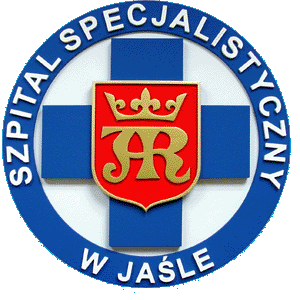 SZPITAL SPECJALISTYCZNY w JAŚLE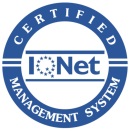 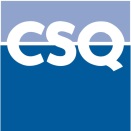 SZPITAL SPECJALISTYCZNY w JAŚLEISO 9001:20159122.SZPIOpis częścico 12 miesięcy liczone od daty instalacjico 24 miesiące liczone od daty instalacjiUszczelki gniazd parowników kompletüüZawór grzybkowy wentylatoraüUszczelka zaworu oddechu spontanicznegoüAkumulator aparatu do znieczulaniaüDescriptionco 12 miesięcy liczone od daty instalacjico 24 miesiące liczone od daty instalacjico 36 miesięcy liczone od daty instalacjico 48 miesięcy liczone od daty instalacjiZestaw serwisowy 12 miesięczny Moduł E-CXXXXXPochłaniacz CO2 modułu gazowegoDescriptionco 12 miesięcy od daty instalacjico 24 miesiące od daty instalacji co 36 miesięcy od daty instalacjiCzujnik tlenowy O2Filter cylinder servo2Akumulator inkubatoraSilnik wentylatora